读者邮箱和手机验证操作方式第一次使用校园卡在图书馆办理借书前，读者必须先完成本人手机或邮箱的验证工作，这样读者可以获得图书馆的短信和邮件服务。具体操作如下：打开上海交通大学医学院书目检索系统http://lib-opac.shsmu.edu.cn点击登陆，打开登陆界面后，不同的读者类型按下表要求输入：登录后按照网页显示要求分别完成手机或邮箱验证：    手机验证： 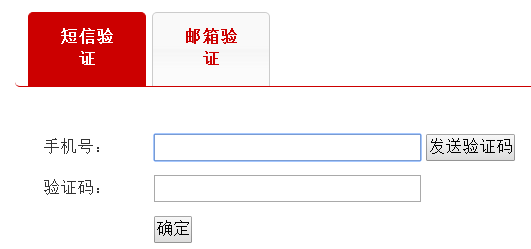 邮箱验证：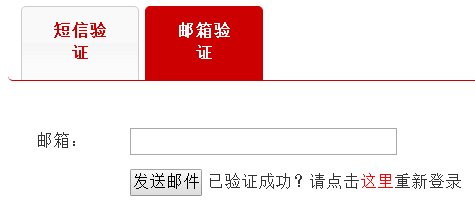 4.验证完成后即可办理借书手续。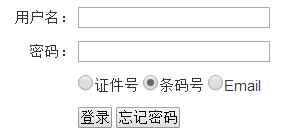 用户名密码单选学生学号身份证后6位条码号职工工号身份证后6位条码号